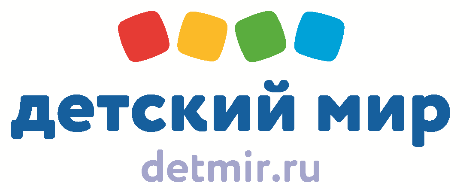 DEAR SHAREHOLDER!The Board of Directors of PJSC Detsky Mir hereby notifies you that on December 6, 2019 the Extraordinary General Meeting of the Company shareholders will be held. Format of the General Meeting of Shareholders — absentee voting.Mailing address for sending completed and signed bulletins: unit 1, bld. 20, B. Balkansky lane, Moscow, 129090Final date to accept voting bulletins: December 6, 2019Date on which persons entitled to attend the general shareholders' meeting are determined (recorded) — November 12, 2019. In case the bulletin is signed by a representative or successor, it is necessary to attach a document (power of attorney) certifying their powers or a copy thereof, attested by a notary, to the bulletin.AGENDA OF THE MEETING:Distribution of profit and loss of PJSC Detsky Mir (including payment of dividends) according to the results of 9 months of 2019.Identification of the shares whose owners have the right to attend the general meeting of shareholders of the issuer: Ordinary registered shares, state registration number 1-02-00844-A of 11.02.2014.The shareholders have the opportunity to read the draft documents and materials concerning the agenda of the Extraordinary General Meeting of Shareholders from November 14, 2019 to December 6, 2019, in the Company's corporate secretariat, at the following address: 127238, 3-rd Nizhnelihoborsky passage, unit 3, bldg.  6, Moscow, Russia See all materials to be provided to shareholders in preparation for the Extraordinary General Meeting of Shareholders of PJSC Detsky Mir on the web-page of PJSC Detsky Mir (https://ir.detmir.ru/en/general-meeting-of-shareholders/ and http://www.e-disclosure.ru/portal/files.aspx?id=6788&type=13 )..Please note that in preparation for the Extraordinary General Meeting of Shareholders of PJSC Detsky Mir, shareholders are given the opportunity to ask questions to the members of the executive bodies and the Board of Directors of PJSC Detsky Mir on the agenda of the General Meeting of Shareholders, as well as express their opinion on the agenda items by sending relevant messages to the e-mail address shareholder@detmir.ru. Persons exercising their rights in securities the rights in which are accounted for by a nominal holder, foreign nominal holder, a foreign organization entitled in accordance with its personal law to register and assign rights to securities, may participate in the shareholders' meeting and exercise the right to vote under the procedure established by Art. 8.9 of the Federal Law "On the Securities Market," using electronic means through the depository accounting system. Persons entitled to participate in the Extraordinary General Meeting of Shareholders of PJSC Detsky Mir can register for participation in the General Meeting of Shareholders, fill out the electronic form of the ballots and vote using these ballots on the website in the information and telecommunication network the Internet at www.aoreestr.ru (address of the webpage – http://www.aoreestr.ru/shareholders/e-voting).Chairman of the Board of Directors of PJSC Detsky Mir Alexey Katkov